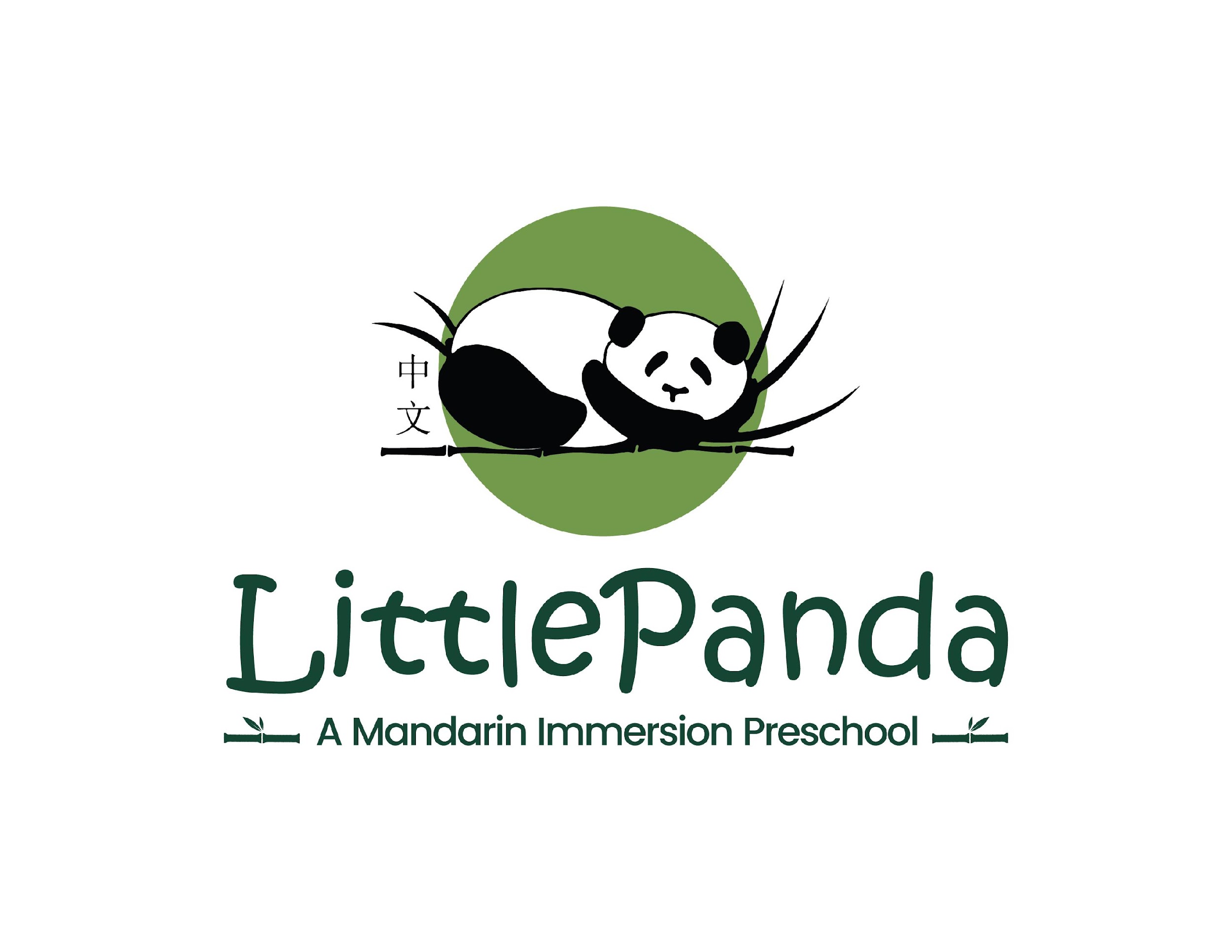 2022-2023 Little Panda Registration Form Mon Aug 22, 2022 – Fri June 2, 20238:30 AM – 12:30 PMChild’s Name ______________________ Chinese Name ______________________   Birth Date  _________________________ Age ___________ Sex    M    F  non-binary      Allergies ___________________________________________________________________Home address: ______________________________________________________________    	                                          Street                                    City		     State	        ZipHome Phone: _____________________________1st Guardian's Name: ______________________________ Relationship: _______________Cell Phone: ______________________Work Phone: _______________________
Email: ___________________________________2nd Guardian's Name: ______________________________Relationship: _______________Cell Phone: ______________________Work Phone: _______________________ Email: ___________________________________Health Care Provider & Phone __________________________________________________Please circle:  my child 	wears a diaper        is potty training         is potty trained    Emergency Contact Name & Phone if unable to contact parents: ___________________________________________________________________________Persons authorized to pick up your child from school: ___________________________________________________________________________Where did you learn about Little Panda? __________________________________________Days of Attendance & Registration Fees (Please check and/or circle days)REGISTRATION – A child should reach the age of two upon enrollment. To secure a spot for your child, please submit this registration form and a check for a registration fee of $60 per student. For new students, please add a one-time new student enrollment fee $199/student.  Both registration fee and new student enrollment fee are non-refundable once the registration is confirmed. Please make the check payable to Little Panda Mandarin Preschool (LPMP) or pay through Venmo @littlepandamandarinpreschool.PERMISSION & LIABILITY WAIVERBeing the lawful parent(s)/guardian(s) of _______________________, I hereby consent to the participation of said child in all LPMP activities. I further authorize LPMP staff to provide, approve, and authorize necessary health care at any health institution; employ any health care service worker whose services may be needed for health care; review and if necessary disclose the contents of any medical records; and execute any consent form required by health authorities incident to the necessary provision of medical, surgical, or dental care to the child. I further authorize emergency transportation by either LPMP personnel, ambulance, or other emergency vehicle. If there is no medical emergency, LPMP staff will first use reasonable efforts to contact the parent(s)/guardian(s) before administering or authorizing any treatment. LPMP is well child-proofed and the students are consistently well-supervised. However, accidents do happen. The undersigned assume all risk of injury or harm to the child associated with participation in LPMP and agree to release, indemnify, defend, and forever discharge LPMP and its staff and agents from all liability, claims, demands, damages, costs, expenses, actions, and causes of action in respect of injury, loss, death or damage to the child, or by the child, howsoever caused, to arise by reason of or during the child’s participation in LPMP. I have read this registration form and the Little Panda Parent Handbook and agree to abide by all school policies. Guardian Signature: ___________________________________ Date: ______________ For more information contact: Director Gawin Tsai at 919-666-7363 or durhamlittlepanda@gmail.com Days Per Week□ 5 days□ 4 days□ 3 days□ 2 daysDays of AttendanceMon - FriMon            Tue           Wed           Thu           FriMon            Tue           Wed           Thu           FriMon            Tue           Wed           Thu           Fri2022-2023 TUITION  & FEES2022-2023 TUITION  & FEES2022-2023 TUITION  & FEESEnrollment Fee$199/one time$199/one timeRegistration Fee$60/year$60/yearMonthly Tuition5 mornings$745/monthMonthly Tuition4 mornings$605/monthMonthly Tuition3 mornings$465/monthMonthly Tuition2 mornings$315/monthOthersLate Pickup Fee (after 12:30 PM)$1/minuteOthersTuition Late Payment Fee $ 25*The teachers’ workday fee (which has previously been collected separately) has been built into the monthly tuition starting the 2020-2021 school year. *The teachers’ workday fee (which has previously been collected separately) has been built into the monthly tuition starting the 2020-2021 school year. *The teachers’ workday fee (which has previously been collected separately) has been built into the monthly tuition starting the 2020-2021 school year. 